Label neatly on the graph of each of the following:a.  solid			b.  liquid			c.  Vapor/gasd.  melting point		e.  freezing point		f.  boiling pointg. condensation point	h.  melting			i. freezingj.  vaporization		k.  condensation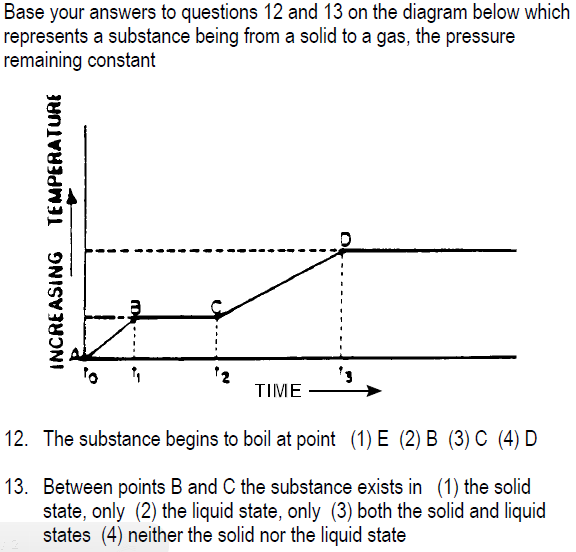 Directions:  Read the caption and then sketch in an appropriate drawing you found between pages 268 to 279 of your textbook.   Heating CurvesCλeMis+ry: http://genest.weebly.com     Stop in for help every day at lunch and Tues, Weds., &Thurs after school!After-hours question? Email me at home: eagenest@madison.k12.wi.us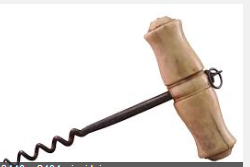 Name_____________Period_____________l.  first appearance of solid in heatingm.  last appearance of solid in heatingn.  first appearance of liquid in heatingo. last appearance of liquid in heatingp. first appearance of vapor in heating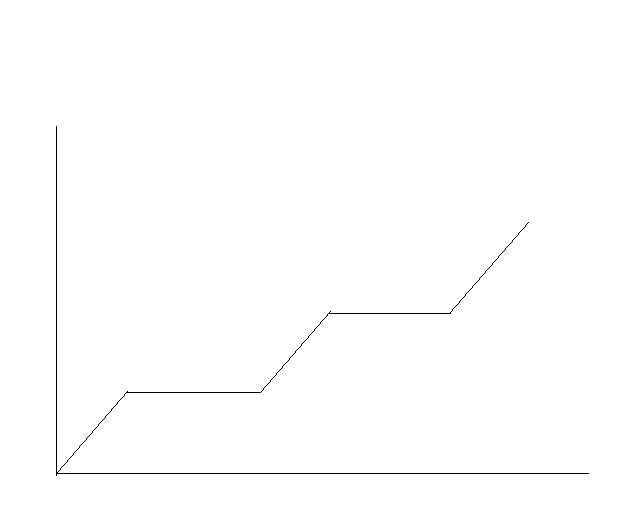 In both containers we see the same substance but the container on the right has a much greater vapor pressure.What did the chemist do to the container on the right to cause more vapor pressure? _______________________________________________________________________This picture shows what would happen to a barometer if the atmospheric pressure was made less – it shows that the height of mercury changes in the tubeQuestion: What is inside the portion labeled vacuum?  In this drawing we see that pressure is caused by particles hitting the side of the container.Question:  Draw what would happen if the particles were heated to give them double the kinetic energyThis shows what the normal boiling point for water is.